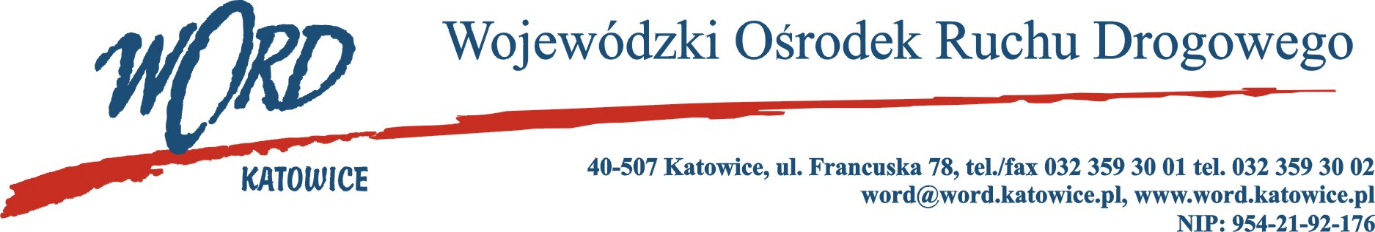 Postępowanie o udzielanie zamówienia publicznego o wartości poniżej 130.000 zł.Katowice, dnia 22.03.2022 r. AT-ZP.261.183.6.2022.ŁŻInformacja z otwarcia ofert w dniu 22.03.2023 r.Dotyczy: informacji z otwarcia ofert w dniu 22.03.2022 r. o godz. 10.30 w postępowaniu na Wybór Wykonawcy na Roboty budowlane konieczne do wykonania w oddziale terenowym Wojewódzkiego Ośrodka Ruchu Drogowego w Katowicach w Jastrzębiu Zdroju.W przedmiotowym postępowaniu ofertę złożyli Wykonawcy: Najkorzystniejszą ofertę w przedmiotowym postępowaniu  złożyła firma Bruk n dach Seidel Mateusz ul.  Szczerbicka 43B, 44-280 Rydułtowy i  z tą też firmą zawarta zostanie stosowna umowa.Dyrektor WORDJanusz FreitagWykonawcyCena brutto Ilość punktów 1.Bruk n dach Seidel Mateusz ul. Szczerbicka 43B, 44-280 Rydułtowy 11279,10 zł.100,00